[৯ মে ২০০৬]  [৯ মে ২০০৬]  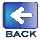 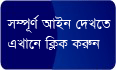 দেশের প্রতিটি ইউনিয়নের এখতিয়ারাধীন এলাকায় কতিপয় বিরোধ ও বিবাদের সহজ ও দ্রুত নিষ্পত্তির লক্ষ্যে গ্রাম আদালত গঠনকল্পে প্রণীত আইন দেশের প্রতিটি ইউনিয়নের এখতিয়ারাধীন এলাকায় কতিপয় বিরোধ ও বিবাদের সহজ ও দ্রুত নিষ্পত্তির লক্ষ্যে গ্রাম আদালত গঠনকল্পে প্রণীত আইন যেহেতু দেশের প্রতিটি ইউনিয়নের এখতিয়ারাধীন এলাকায় কতিপয় বিরোধ ও বিবাদের সহজ ও দ্রুত নিষ্পত্তির লক্ষ্যে গ্রাম আদালত গঠন এবং এতদ্‌সংক্রান্ত বিষয়াবলী সম্পর্কে বিধান করা সমীচীন ও প্রয়োজনীয়;যেহেতু দেশের প্রতিটি ইউনিয়নের এখতিয়ারাধীন এলাকায় কতিপয় বিরোধ ও বিবাদের সহজ ও দ্রুত নিষ্পত্তির লক্ষ্যে গ্রাম আদালত গঠন এবং এতদ্‌সংক্রান্ত বিষয়াবলী সম্পর্কে বিধান করা সমীচীন ও প্রয়োজনীয়;সূচীসূচীধারাসমূহধারাসমূহ১৷ সংক্ষিপ্ত শিরোনাম, প্রবর্তন ও প্রয়োগ ১৷ সংক্ষিপ্ত শিরোনাম, প্রবর্তন ও প্রয়োগ ২৷ সংজ্ঞা ২৷ সংজ্ঞা ৩৷ গ্রাম আদালত কর্তৃক বিচারযোগ্য মামলা ৩৷ গ্রাম আদালত কর্তৃক বিচারযোগ্য মামলা ৪৷ গ্রাম আদালত গঠনের আবেদন ৪৷ গ্রাম আদালত গঠনের আবেদন ৫৷ গ্রাম আদালত গঠন, ইত্যাদি ৫৷ গ্রাম আদালত গঠন, ইত্যাদি ৬৷ গ্রাম আদালতের এখতিয়ার, ইত্যাদি ৬৷ গ্রাম আদালতের এখতিয়ার, ইত্যাদি ৬ক। মামলা দায়েরের সময়সীমা ৬ক। মামলা দায়েরের সময়সীমা ৬খ। প্রাক বিচার ৬খ। প্রাক বিচার ৬গ। মামলা নিষ্পত্তির সময়সীমা ৬গ। মামলা নিষ্পত্তির সময়সীমা ৭৷ গ্রাম আদালতের ক্ষমতা ৭৷ গ্রাম আদালতের ক্ষমতা ৮৷ গ্রাম আদালতের সিদ্ধান্ত চূড়ান্ত হওয়া ও আপিল ৮৷ গ্রাম আদালতের সিদ্ধান্ত চূড়ান্ত হওয়া ও আপিল ৯৷ গ্রাম আদালতের সিদ্ধান্ত কার্যকরকরণ ৯৷ গ্রাম আদালতের সিদ্ধান্ত কার্যকরকরণ ৯ক। মিথ্যা মামলা দায়েরের জরিমানা ৯ক। মিথ্যা মামলা দায়েরের জরিমানা ১০৷ সাক্ষীকে সমন দেওয়া, ইত্যাদির ক্ষেত্রে গ্রাম আদালতের ক্ষমতা ১০৷ সাক্ষীকে সমন দেওয়া, ইত্যাদির ক্ষেত্রে গ্রাম আদালতের ক্ষমতা ১১৷ গ্রাম আদালতের অবমাননা ১১৷ গ্রাম আদালতের অবমাননা ১২৷ জরিমানা আদায় ১২৷ জরিমানা আদায় ১৩৷ পদ্ধতি ১৩৷ পদ্ধতি ১৪৷ আইনজীবী নিয়োগ নিষিদ্ধ ১৪৷ আইনজীবী নিয়োগ নিষিদ্ধ ১৫৷ সরকারী কর্মচারী, পর্দানশীল বৃদ্ধ মহিলা এবং শারীরিকভাবে অক্ষম ব্যক্তির পক্ষে প্রতিনিধিত্ব ১৫৷ সরকারী কর্মচারী, পর্দানশীল বৃদ্ধ মহিলা এবং শারীরিকভাবে অক্ষম ব্যক্তির পক্ষে প্রতিনিধিত্ব ১৬৷ কতিপয় মামলার স্থানান্তর ১৬৷ কতিপয় মামলার স্থানান্তর ১৭৷ পুলিশ কর্তৃক তদন্ত ১৭৷ পুলিশ কর্তৃক তদন্ত ১৮৷ বিচারাধীন মামলাসমূহ ১৮৷ বিচারাধীন মামলাসমূহ ১৯৷ অব্যাহতি দেওয়ার ক্ষমতা ১৯৷ অব্যাহতি দেওয়ার ক্ষমতা ২০৷ বিধিমালা প্রণয়নের ক্ষমতা ২০৷ বিধিমালা প্রণয়নের ক্ষমতা ২১৷ রহিতকরণ ও হেফাজত ২১৷ রহিতকরণ ও হেফাজত 